МІСЬКИЙ МЕТОДИЧНИЙ КАБІНЕТДЕПАРТАМЕНТУ ОСВІТИВІННИЦЬКОЇ МІСЬКОЇ РАДИ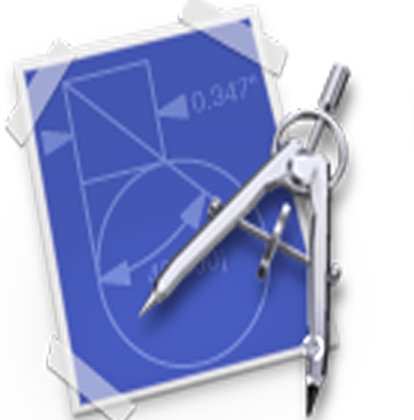 ЕКСПРЕС  - БЮЛЕТЕНЬФАХОВОЇ ІНФОРМАЦІЇДЛЯВЧИТЕЛІВ   ЕКОНОМІКИСічень 2015Окремі питання атестації  педагогічних працівниківЧинним залишається Типове положення про атестацію педагогічних працівників, затверджене наказом МОН України №930 від 06.10.2010 (із змінами, внесеними згідно з наказом Міністерства освіти і науки, молоді та спорту № 1473 від 20.12.2011, наказом МОН № 1135 від 08.08.2013).Відповідно до наказу МОН України №648 від 27.05.2014 «Щодо припинення практики створення та вимагання від дошкільних, загальноосвітніх, професійно - технічних та позашкільних навчальних закладів документації та звітності, не передбаченої законодавством України» п 2.2 рекомендує припинити практику встановлення вимог педагогічним працівникам під час проходження атестації, а також під час атестації навчального закладу щодо подання ними відомостей, інформацій, інших матеріалів, обов’язковість подання яких не передбачена законодавством України.Під час чергової чи позачергової атестації  педагоги  повинні керуватись Типовим положенням про атестацію педагогічних працівників. До вашої уваги пропонується перелік запитань, що виникають у педагогів та відповіді на них:Чи повинні учителі (викладачі), які атестуються на відповідність раніше присвоєному педагогічному званню «учитель-методист» («викладач-методист») готувати кожні п’ять років нові методичні розробки?  Типовим положенням передбачено присвоєння педагогічних звань педагогічним працівникам, які досягли високих показників у роботі. Зокрема, пунктом  5.2 Типового положення визначено, що педагогічні звання «учитель-методист», «викладач-методист» можуть присвоюватися педагогічним працівникам, які мають кваліфікаційну категорію «спеціаліст вищої категорії», здійснюють науково-методичну і науково-дослідну діяльність, мають власні методичні розробки, які пройшли апробацію та схвалені науково-методичними установами або професійними об'єднаннями викладачів професійно-технічних та вищих навчальних закладів І-ІІ рівнів акредитації, закладів післядипломної освіти. Вимога про обов’язкову підготовку власних методичних розробок педагогічними працівниками, які атестуються на відповідність раніше присвоєному педагогічному званню, Типовим положенням не передбачена. Тобто, атестаційною комісією при атестації вчителя, який має педагогічне звання «учитель-методист» і у міжатестаційний період не підготував нових методичних розробок, може бути прийнято рішення про його відповідність раніше присвоєному педагогічному званню, якщо він продовжує здійснювати науково-методичну і науково-дослідну діяльність, але не запровадив нових методичних розробок, які були б схвалені науково-методичними установами.   За наслідками попередньої атестації педагогічному працівнику присвоєно кваліфікаційну категорію «спеціаліст вищої категорії» та педагогічне звання «старший вчитель». За міжатестаційний період працівник суттєво знизив рівень професійної діяльності. Чи має право керівник навчального закладу порушити клопотання про зниження такому працівнику кваліфікаційної категорії до рівня кваліфікаційної категорії «спеціаліст першої категорії» і комісія якого рівня може прийняти таке рішення? Враховуючи, що керівником навчального закладу у році, що передує атестації,  не було порушено клопотання про позачергову атестацію працівника, який знизив рівень професійної діяльності, у поточному навчальному році він на загальних підставах має бути включеним до списку осіб, які підлягають черговій атестації. До 1 березня поточного року керівнику навчального закладу слід подати до атестаційної комісії характеристику діяльності педагогічного працівника у міжатестаційний період,  у якій необхідно дати оцінку виконання педагогічним працівником посадових обов’язків, навести відомості про його професійну підготовку, творчі та організаторські здібності, ініціативність, компетентність, організованість, морально-психологічні якості, дані про участь у роботі методичних об’єднань тощо. Якщо керівник вважає, що педагогічний працівник не відповідає раніше присвоєній кваліфікаційній категорії, він має зазначити про це у характеристиці.  Характеристика має бути неупередженою, об’єктивною, містити лише достовірні та перевірені дані. Атестаційна комісія навчального закладу (атестаційна комісія І рівня) за результатами вивчення педагогічної діяльності вчителя, у разі підтвердження даних про суттєве зниження ним рівня професійної діяльності, може ухвалити рішення про невідповідність працівника раніше присвоєній кваліфікаційній категорії «спеціаліст вищої категорії». Оскільки присвоєння кваліфікаційної категорії «спеціаліст вищої категорії» належить до компетенції атестаційної комісії відділу освіти (атестаційна комісія ІІ рівня), прийняти рішення про відповідність (невідповідність) працівника цій кваліфікаційній категорії може лише атестаційна комісія ІІ рівня. За таких підстав, атестаційна комісія І рівня має порушити клопотання перед атестаційною комісією ІІ рівня про визнання вчителя таким, що не відповідає кваліфікаційній категорії «спеціаліст вищої категорії» та про присвоєння йому кваліфікаційної категорії «спеціаліст першої категорії». Які вимоги до присвоєння педагогічного звання «старший учитель». Чи потрібно мати для цього друковані роботи? Чи може адміністрація закладу відмовити в розгляді заяви, мотивуючи їх відсутність?Відповідно до пункту 5.3 Типового положення, педагогічне звання «старший учитель» може присвоюватися педагогічним працівникам, які мають кваліфікаційні категорії «спеціаліст вищої категорії» або «спеціаліст першої категорії» та досягли високого професіоналізму в роботі, систематично використовують передовий педагогічний досвід, беруть активну участь у його поширенні, надають практичну допомогу іншим педагогічним працівникам. У Типовому положенні не міститься вимоги про необхідність підготовки претендентом на присвоєння педагогічного звання «старший учитель» друкованих праць з теорії та методики організації навчально-виховного процесу або з інших питань. Необхідно враховувати також, що Типове положення не передбачає подання педагогічним працівником до атестаційної комісії заяв про присвоєння педагогічного звання. Присвоєння педагогічних звань здійснюється лише за поданням керівника або педагогічної ради навчального закладу. Просимо дати роз’яснення щодо пункту 3.20 Типового положення. Які курси має пройти вчитель, який викладає кілька навчальних дисциплін, зокрема математику, фізику та інформатику. За дипломом: вчитель математики. Чи поширюється кваліфікаційна категорія на педагогічне навантаження вчителя, який викладає предмети варіативної складової змісту загальної середньої освіти?Вчитель, який викладає два або більше навчальні предмети (дисципліни) має атестуватися з предмета (предметів), який він викладає за спеціальністю.  Присвоєна за результатами атестації кваліфікаційна категорія буде поширюватися на все педагогічне навантаження вчителя, якщо він пройшов курси підвищення кваліфікації з навчальних дисциплін інваріантної складової змісту загальної середньої освіти, які він викладає, як це передбачено пунктом 3.20 Типового положення.           Якщо вчитель, крім предмета за спеціальністю викладає навчальні дисципліни варіативної складової, присвоєна кваліфікаційна категорія також поширюється на це педагогічне навантаження. При цьому, вимоги щодо проходження курсів підвищення кваліфікації з цих навчальних дисциплін Типовим положенням не пред’являються. Вчитель математики, який крім математики викладає інформатику та фізику, має проходити підвищення кваліфікації з цих трьох навчальних дисциплін за інтегрованими програмами. Наказом Міністерства освіти і науки, молоді та спорту України від 20 грудня 2011 року  № 1473 доручено Міністерству освіти і науки, молоді та спорту Автономної Республіки Крим, управлінням освіти і науки обласних, Київської та Севастопольської міських державних адміністрацій, закладам післядипломної педагогічної освіти забезпечити підвищення кваліфікації вчителів та викладачів, які мають педагогічне навантаження з кількох предметів, за інтегрованими програмами. Чи може педагогічний працівник відмовитися від чергової атестації?Ні, не може.  Статтею 27 Закону України «Про загальну середню освіту» встановлено, що атестація педагогічних працівників загальноосвітніх навчальних закладів є обов’язковою і здійснюється, як правило, один раз на п’ять років. Такі ж вимоги щодо обов’язковості атестації містяться  у Законах «Про дошкільну освіту» (ст. 32), «Про професійно-технічну освіту» (ст. 45), «Про позашкільну освіту» (ст. 25), «Про вищу освіту» (ст. 48). Пунктом 1.5. Типового положення також визначено, що атестація педагогічних працівників є обов’язковою. Відповідно до пунктів 3.1 та 3.2 Типового положення, керівник закладу щорічно на початку навчального року подає до атестаційної комісії списки педагогічних працівників, які підлягають черговій атестації. Атестаційна комісія затверджує ці списки та визначає графік проведення атестації працівників. З огляду на викладене, згода педагогічного працівника для проходження чергової атестації не потрібна. Водночас, пунктами 3.15 та 3.16 Типового положення передбачено випадки, коли атестація може бути перенесена або відстрочена. Зокрема, атестація працівника може бути перенесена на один рік у разі його тривалої непрацездатності або при переході у рік проведення чергової атестації на роботу до іншого навчального закладу та з інших поважних причин. Чергова атестація педагогічних працівників, які поєднують роботу з навчанням у вищих навчальних закладах за напрямами (спеціальностями) педагогічного профілю, за їх згодою може бути відстрочена до закінчення навчання. Про неухильне дотримання принципів гарантування свободи педагогічної діяльності вчителя.	MIHICTEPCTBО ОСВІТИ І НАУКИ УКРАІНИ№ 1/9-630 від 05 грудня 2014 рокуОрганам управління освітоюКерівникам інститутів післядипломної
педагогічної освітиКерівникам методичних кабінетів (центрів)Керівникам навчальних закладівПедагогічним працівникамПро неухильне дотримання
принципів гарантування свободи
педагогічної діяльності вчителяОдним з пріоритетів освітньої політики є дебюрократизація діяльності педагогічних працівників, упровадження органами управління освітою сучасних принципів державно-громадської моделі управління. В умовах, коли Міністерство освіти і науки суттєво скоротило переліки звітності, що подаються з регіонів, обмежило кількість загальнонаціональних заходів, й продовжує лінію на дебюрократизацію, продовжують надходити звернення від вчителів загальноосвітніх навчальних закладів щодо неправомірних вимог з боку керівників навчальних закладів, органів управління освітою, методичних кабінетів (центрів) та інших організацій щодо ведення документації вчителем та примусу до виконання невластивих вчителю функцій.Обов'язки вчителя регламентуються багатьма актами - законами, статутом закладу, правилами внутрішнього трудового розпорядку, посадовими обов'язками тощо. Додаткові обов'язки покладають на педагога класне керівництво, предметна та позакласна діяльність, участь у громадській роботі.При цьому на перешкоді творчій діяльності педагогічного працівника, його зосередженості на виконанні головного функціонального обов'язку і покликання - надання якісних освітніх послуг стоїть переобтяження його введенням усілякої, у багатьох випадках не передбаченої жодним нормативно-правовим актом, письмової звітності, планування та іншої документації. Відтак це поглинає значну кількість сил і часу вчителя, перетворюючи його роботу на механічну рутинну проектно-звітну діяльність, що надмірно контролюється й перевіряється керівниками різних рівнів та інстанцій.Особливо обтяжливих форм така паперотворчість та позаплановий неправомірний контроль набувають наприкінці семестру та навчального року.На підставі викладеного вище, у розвиток положень наказу Міністерства освіти і науки України від 27.05.2014 № 648 "Щодо припинення практики створення та вимагання від дошкільних, загальноосвітніх, професійно-технічних та позашкільних навчальних закладів документації та звітності, не передбаченої законодавством України", листа Міністерства освіти і науки України від 11.11.2014 № 1/9-586 "Щодо здійснення вчителем науково-дослідницької діяльності та пошукової роботи" наполягаємо на неухильному дотриманні принципів педагогічної свободи вчителя.1. Календарне та поурочне планування здійснюється вчителем у довільній формі, у тому числі з використанням друкованих чи електронних джерел тощо. Формат, обсяг, структура, зміст та оформлення календарних планів та поурочних планів-конспектів е індивідуальною справою вчителя. Встановлення універсальних у межах навчального закладу, міста, району чи області стандартів таких документів е неприпустимим. Строки їхнього зберігання вчителем також законодавчо не встановлені, а відтак вчитель самостійно приймає про це рішення.2. Створення, наповнення та зберігання різноманітних порт-фоліо, папок, альбомів тощо з напрацюваннями вчителя на паперових носіях, в тому числі при підготовці його до чергової чи позачергової атестації, участі в конкурсах тощо не належить до передбачених законодавством видів роботи й не може вимагатися від вчителя керівниками навчального закладу, представниками методичних служб чи органів управління освітою.3. Законодавчі та підзаконні акти у сфері освіти надають вчителеві право, а побудова навчальних програм з предметів передбачає можливість перенесення вчителем уроків, збільшення кількості годин на вивчення окремих тем. Відтак, контроль щодо так званого «відхилення» вчителя від календарного планування чи від матеріалів підручника е неправомірним і неприпустимим.4. Вибір форм та методів викладання е винятково прерогативою вчителя й не можуть регламентуватися ні адміністрацією навчального закладу, ні органами управління освітою. Вимоги окремих керівників щодо зведення діяльності педагога до застосування ним лише традиційної класно-урочної форми проведення занять чи застосування тих чи інших методик е неправомірними й вчитель не зобов'язаний їх виконувати.Дотримання цих та інших приписів та принципів сприятиме професійній самореалізації педагогів і, як наслідок, - підвищенню якості освіти.            Заступник Міністра                                                            Павло ПолянськийПроект концепції розвитку освіти України на період 2015-2025 роки.Основні напрями реформи.І. СТРУКТУРА ОСВІТИМЕТА: узгодити структуру освіти з потребами сучасної економіки та інтеграції України у європейський економічний і культурний простір.1.	Рівні освіти1.2.	Середня освітаУзгодити з типовими європейськими нормами загальну тривалість навчання в школі (12 років) і тривалість навчального року.Перехід з одного рівня освіти на інший має здійснюватися лише з застосуванням зовнішнього незалежного оцінювання. Результати ЗНО при переході з І на ІІ ступінь освіти враховуються лише для моніторингу якості, з ІІ на ІІІ ступінь - для диференціації дальшої освітньої траєкторії: професійна школа (забезпечення виходу особи на ринок праці), професійний ліцей (здобуття професійної освіти), академічний ліцей, гімназія та нові типи див. п. 1.2.2 (підготовка до вищої освіти). Гарантувати можливість доступу до вищої освіти для осіб, які отримали професійну освіту.Передбачити з 2017 року повний перехід старшої школи на профільну підготовку, а також створення навчальних закладів ІІІ ступеня нових типів. Поступово виокремити ІІІ ступінь і заснувати окремі навчальні заклади, за винятком мистецьких, спортивних та кількох інших.Забезпечити здобуття освіти І ступеня за місцем проживання, використовуючи різні форми, зокрема сімейну, індивідуальну тощо.1.3. 	Вища освітаЗабезпечити виконання Закону «Про вищу освіту» — перехід на триступеневу систему вищої освіти у 2014–2016 роках.Забезпечити можливість переходу на трирічний бакалаврат за тими спеціальностями, де це не знижуватиме якість підготовки у рік першого випуску 12-річної школи. Перейти до дворічної магістратури та чотирирічної програми підготовки докторів філософії відповідно до нового закону “Про вищу освіту”.Передбачити в університетах «нульовий» курс для осіб, які потребують підвищення якості середньої освіти для отримання доступу до вищої.1.3.4 Перейти до нового переліку спеціальностей підготовки фахівців з вищою освітою усіх ступенів з 2016 року, максимально наблизивши його до Міжнародної стандартної класифікації освіти, та обмежити кількість спеціальностей кількістю 60–80.Легітимізувати з 2016 року в системі середньої, професійної і вищої освіти визнання компетентностей і кваліфікацій, отриманих шляхом неформальної освіти та практичної діяльності.Створити матеріально-технічні й організаційні умови для формування освітньо-наукових кластерів (на базі ВНЗ), у яких фундаментальна наука має підтримуватися прикладними дослідженнями.Створення регіональних докторських шкіл на базі кількох ВНЗ та наукових установ для забезпечення повноцінного функціонування докторських програм.1.4. 	Професійна освіта1.4.1 Прийняти Закон України «Про професійну освіту», яким передбачити існування двох її рівнів: кваліфікований робітник та молодший спеціаліст (майстер, організатор виробництва). Передбачити можливість інтеграції молодшого спеціаліста із ступенями вищої освіти.1.4.2 Передбачити різноманітність форм здобуття професійної освіти (у навчальних закладах різних форм власності, на робочому місці під керівництвом наставника тощо), в т.ч. запровадити дуальну освіту (поєднання у навчальному процесі авдиторії та робочого місця). 1.4.3 Розширити автономні права навчальним закладам та фізичним особам, що надають відповідні освітні послуги, у питаннях розробки освітніх програм та визначенні змісту освіти.1.4.4 Розробити регіональні програми розвитку професійної освіти за участі працедавців, що будуть спиратися на реальну потребу у фахівцях (з урахуванням перспектив розвитку регіонів).ІІ.	ЗМІСТ ОСВІТИМЕТА: забезпечити відповідність змісту освіти потребам і викликам сучасного суспільства, створити умови для постійного оновлення змісту освіти, перетворити освіту на рушій економіки знань.2.1. Стандарти2.1.1 Забезпечити поєднання функцій піклування й освіти у дошкіллі, зокрема належне урівноважування некогнітивного й когнітивного складників навчальних планів.2.1.2 Забезпечити національні загальні рекомендації з питань піклування й освіти для дітей віком від народження до трьох років.2.1.3 Забезпечити освітні цілі (розвиток і навчання) дітей у сферах соціального, емоційного, когнітивного й фізичного розвитку, розвитку мови й мовлення, розвитку творчих здібностей, розуміння навколишнього світу, навчання здоровому способу життя (health education).2.1.4 Розробити і запровадити протягом 2015–2017 років національний сurriculum для 12-річної школи.2.1.5 Запровадити єдині стандарти/індикатори знань, умінь і навичок у галузі ІКТ для учнів і викладачів, співмірних із міжнародними показниками (PISA in computer skills, індустріальні міжнародні тести Microsoft Certified Educator тощо).2.1.6 Розробити і запровадити у 2015–2017 роках нове покоління стандартів вищої освіти відповідно до нової редакції Закону України «Про вищу освіту», передбачити поступову відмову від стандартів вищої освіти у 2020–2025 роках.2.1.7. Протягом 2014–2018 років узгодити зміст професійної освіти з новими професійними стандартами, які розроблятимуться на компетентнісній основі за участі професійних спільнот та організацій роботодавців.2.2. Програми2.2.2. 	Середня освіта2.2.2.1. Відновити у 2015–2020 роках лабораторну й практичну частину природничої підготовки (фізика, хімія, біологія, географія) у загальноосвітніх навчальних закладах, передбачити обладнання їх новітніми лабораторними комплексами та витратними матеріалами.2.2.2.2 На доповнення до академічної складової забезпечити практичну орієнтацію основних предметів середньої школи в процесі розробки національного сurriculum у 2015–2017 роках.2.2.2.3 Запровадити з 2018 року обов’язкову національну багаторівневу сертифікацію випускників старшої школи і закладів професійної освіти з іноземних мов та комп’ютерних компетенцій.2.3. Громадянське виховання2.3.1. Обговорити і затвердити концепцію викладання суспільних і гуманітарних дисциплін (2016 рік) з метою створити єдину комплексну загальнодержавну програму громадянського виховання та системи ціннісного орієнтування на рівні дошкілля на середньої школи.2.3.2 Забезпечити системний моніторинг викладання суспільних і гуманітарних дисциплін у середній школі з метою підвищити якість громадянського виховання, не допустити поширення ксенофобії, культурної, етнічної, гендерної нетерпимості.2.3.3. Встановити з 2015 року мінімальний обсяг знань і навичок з військово-спортивної й медичної підготовки, цивільної оборони та безпеки життєдіяльності для різних рівнів і ступенів освіти.ІІІ. ДОСТУП ДО ЯКІСНОЇ ОСВІТИМЕТА: забезпечити рівний доступ до якісної освіти усім громадянам України, перетворити освіту на соціальний ліфт.3.2. Середня освіта3.2.1. Законодавчо забезпечити фінансування державою виконання навчальними закладами недержавної форми власності державних стандартів освіти, оптимізувати оподаткування та інші фінансові умови діяльності цих закладів.3.2.2. Законодавчо легалізувати сімейну й індивідуальну освіту.3.2.3. Спростити і чітко регламентувати процедури навчання в екстернаті.3.2.5. Консолідувати мережі шкіл на основі розрахунку: початкова шестирічна школа функціонує за будь-якої кількості учнів, базова — не менше 100 учнів, старша — не менше 200 учнів. При цьому гарантувати функціонування школи за умови меншої кількості дітей, якщо не можливо забезпечити навчання дітей в іншій школі.3.3 Вища освіта3.3.1. Починаючи з 2016 року, проводити моніторинг реалізації права на рівний доступ до вищої освіти дітей з різним соціальним походженням та різними умовами середньої освіти.3.3.2. Активізація досліджень в галузі тестології, психометрії, педагогічних вимірювань з метою розвитку технологій зовнішнього незалежного оцінювання для забезпечення його стабільно високої якості.3.3.3. З 2016 року замінити  практику позаконкурсного вступу на надання грошової підтримки для проходження доуніверситетської підготовки.3.4. Доступ до новітніх засобів навчання та технологій навчання3.4.1. Забезпечити всі навчальні заклади широкосмуговим інтернетом до 2020 року, зокрема завдяки державно-приватному партнерству.3.4.2. Щороку визначати мінімальний перелік (стандарт забезпеченості) потрібних ІТ-засобів та ІТ-сервісів для використання у сфері освіти й науки для навчальних закладів усіх рівнів та державний стандарт (потрібні вимоги) для ІТ-розробок у сфері освіти (e-learning service standard / базовий стандарт е-навчання).3.4.4. Від 2015 року перейти на систему відбору/замовлення підручників, навчальних посібників та інших навчальних засобів, які видаються коштом державного бюджету, безпосередньо школами. Скасувати конкурси навчальної літератури.3.4.5. Забезпечити зовнішню незалежну експертизу навчальної літератури й інших засобів навчання.3.6. Освіта громадян з особливими освітніми потребами3.6.1. Забезпечити координацію між і всередині відомчих секторів шляхом створення координаційних центрів, які забезпечать міжвідомчий підхід до розгляду усіх питань, пов’язаних з особами з особливими освітніми потребами, зокрема з інвалідністю.3.6.2. Внести зміни до законодавства України відповідно до основних тез і принципів Конвенції ООН «Про права людей з інвалідністю», зокрема відповідно до статті 24 «Освіта».3.6.3. Забезпечити нормативно-правове базу реалізації інклюзивної освіти на всіх рівнях системи освіти України.3.6.4. Розробити і запровадити систему фінансування, яка забезпечуватиме фінансування додаткових послуг, потрібних для дітей/дорослих з особливими освітніми потребами в процесі навчання, зокрема через надання спеціальних ваучерів для цієї групи осіб.3.6.5. Запровадити питання інклюзивної освіти в навчальні програми підготовки педагогів.3.6.6. Запровадити програми підвищення кваліфікації педагогів і асистентів педагогів до роботи в інклюзивному навчальному середовищі.3.6.7. Запровадити навчальні програми з питань інклюзивної освіти для завідувачів дошкільних навчальних закладів, керівників загальноосвітніх і професійних навчальних закладів.3.6.8. Запровадити навчання з питань інклюзивної освіти в організацію підвищення кваліфікації державних службовців і посадових осіб.3.6.9. До наявних навчальних дисциплін додати питання, пов’язані з правами осіб з особливими потребами, з метою просвітницької діяльності про рівність їхніх прав з правами інших людей у суспільстві.3.6.10. Забезпечити доступ до позашкільної і неформальної освіти, що дозволить дітям з особливими освітніми потребами розвинути навички, які неможливо розвинути через формальну освіту.3.6.11. Створити на базі вищих навчальних закладів інклюзивні ресурсні центри для надання методичної, інформаційної і технічної підтримки студентам з особливими освітніми потребами та викладачам, які працюють з такими студентами.3.6.12. Розробити науково-методичне забезпечення інклюзивної освіти для педагогічних працівників дошкільних, загальноосвітніх навчальних закладів та рекомендації для батьків дітей з урахуванням вітчизняного й міжнародного досвіду, зокрема й громадських організацій.3.6.13. Спільно з Міністерством охорони здоров’я запровадити систему раннього втручання з метою раннього виявлення й надання потрібної підтримки дітям з порушеннями розвитку.3.6.14. Створити умови на базі спеціальних навчальних закладів для надання підтримки (фахівці, обладнання тощо) педагогам, які працюють з дітьми з особливими освітніми потребами в умовах інклюзивного навчання.3.6.15. Забезпечити надання консультаційних послуг батькам дітей з особливими освітніми потребами, зокрема з інвалідністю, на базі дошкільних, загальноосвітніх, спеціальних навчальних закладів, навчально-реабілітаційних центрів, у яких навчаються такі діти.4. КАДРИ, ЇХНІЙ ПРОФЕСІЙНИЙ РОЗВИТОК І СОЦІАЛЬНИЙ СТАТУСМЕТА: реформувати систему підготовки й перепідготовки педагогічних та управлінських кадрів в освітньому секторі, забезпечити високі соціальні стандарти для працівників освітньої сфери.4.1. Підготовка кадрів (дошкільна і шкільна освіта)4.1.1. Здійснити у 2015–2017 роках громадсько-експертний моніторинг усіх педагогічних навчальних закладів для розробки рекомендацій щодо їхньої оптимізації.4.1.2. Запровадити нові програми підготовки адміністраторів з питань менеджменту і лідерства в педагогічних вишах.4.1.3. Розробити нові вимоги, норми, стандарти, процедури атестації педагогічних працівників на основі незалежної зовнішньої та внутрішньої оцінки.4.1.4. Запровадити стажування педагогічних працівників у навчальних закладах поза місцем постійної роботи.4.1.5. Демонополізувати й урізноманітнити систему післядипломної педагогічної освіти. Запровадити ваучер професійного розвитку учителя, забезпечивши в такий спосіб самостійний вибір місця підвищення кваліфікації.4.1.5.1. Персонал, який працює з дітьми віком від народження до трьох років:Вихователі — мають щонайменше ступінь бакалавра; асистенти вихователя, технічний персонал — щонайменше середню освіту.4.1.5.2. Персонал, який працює з дітьми віком від трьох до п’яти років:Вихователі — мають щонайменше ступінь магістра; асистенти вихователя, технічний персонал — щонайменше середню освіту.4.1.5.3. Обов’язковий професійний розвиток (підвищення кваліфікації) здійснюється щонайменше раз на рік.4.1.6. Передбачити можливість здобуття відповідної педагогічної освіти (різного освітньо-кваліфікаційного рівня — від молодшого бакалавра до магістра — залежно від посадових обов’язків) усім педагогічним працівникам, які працюють у ДНЗ.4.2. Підготовка кадрів (викладачі ВНЗ і закладів професійної освіти)4.2.1. До 2017 року у нормативних документах системи (внутрішнього й зовнішнього) забезпечення якості відбити вимоги до наукового й професійного профілю сучасного викладача-дослідника.4.2.2. Розробити до 2016 року сукупність принципово нових моделей підвищення професійної кваліфікації викладачів, ґрунтованих на поліваріантих схемах організації і змісту навчання, фокусі на здійсненні у включених формах і просування кращих освітніх практик.4.2.3. Запровадити протягом 2015–2020 років комплекс заходів, спрямованих на системне заохочення наукової і професійної активності викладачів, їх академічної мобільності (міжнародної і внутрішньої), розширення практик творчих відпусток та стажування (зокрема за кордоном), підтримку вітчизняних наукових видань, скеровану на включення їх до провідних наукометричних баз.4.2.4. Запровадження практики участі іноземних викладачів у навчальному процесі українських університетів - 15% до 2020 року, 30% до 2025 року освітніх програм, в реалізації яких беруть участь іноземні викладачі з країн ЄС та ОЕСР. Оволодіння вітчизняними викладачами новітніми інтерактивними, індивідуалізованими, командними та проектними навчальними технологіями спільного вироблення нового знання.4.2.5. Домогтися побудови до 2020 року академічного середовища з системою формалізованих і неформалізованих цінностей і культури, орієнтованих на якісно інший професійний етос у вищій школі.4.2.6. Запровадження до 2017 року у кількох найпотужніших ВНЗ пілотного проекту щодо оплати праці не за єдиною тарифною сіткою, а за контрактною системою з фіксованою нижньою межею заробітньої платні та з прив’язкою зарплатні науково-педагогічних працівників до рівня оплати праці керівництва ВНЗ.4.3. Соціальні гарантії і стандарти4.3.1. Реформа оплати праці педагогічних працівників: на 2020 рік встановити середній розмір річної заробітної плати вчителів на рівні, не меншому, ніж річний ВВП на душу населення.4.3.2. Законодавчо забезпечити укладання обов’язкового письмового трудового договору (контракту) щонайменш на 5 років з усіма педагогічними працівниками за результатами незалежної сертифікації або атестації, запровадження надбавок за використання прогресивних методик і технологій навчання, врахування усіх видів роботи тощо.4.3.3. Надання педагогічним працівникам пільгових кредитів на будівництво або придбання житла коштом відповідних бюджетів, а також адресних компенсацій для часткового покриття вартості винаймання житла.4.3.4. Змінити систему оплати праці вчителів і керівників шкіл, відмовившись від поурочної оплати, та перейти на оплату повного робочого дня вчителя. Поетапно перейти до нової системи оплати праці вчителів, яка міститиме стимулювальний складник.5. УПРАВЛІННЯ, ФІНАНСУВАННЯ, МЕНЕДЖМЕНТМЕТА: реорганізувати систему управління, фінансування і менеджменту освіти шляхом децентралізації, дерегуляції, запровадження інституційної, академічної і фінансової автономії навчальних закладів, дотримання принципу відповідальності навчальних закладів за результати освітньої і виховної діяльності.5.1. Децентралізація управління і дерегуляція5.1.1. Запровадження принципу субсидіарності. Перегляд обсягу і меж повноважень центральних і місцевих органів управління освітою, скорочення контрольно-наглядових функцій, жорстка й чітка регламентація процедур і повноважень інституцій, пов’язаних з контролем і наглядом.5.1.2. Чітко визначити обсяг контрольно-звітної та облікової документації навчального закладу, звести його до мінімуму (21 позиція).5.1.4. Реорганізувати районні управління і відділи освіти у сервісні центри (до 2017 року).5.1.5. Внести зміни до Закону України «Про вищу освіту», які дозволять відмовитись від законодавчого регулювання внутрішньоорганізаційної структури вищих навчальних закладів.5.1.6. Залучати громадські, батьківські і наглядові ради до функцій контролю за дотриманням запланованого розвитку, надати їм повноваження ініціювати відкликання керівництва навчального закладу.5.1.7. На законодавчому рівні чітко визначити межі компетенції навчальних закладів, заборонити будь-яким державним органам вимагати від шкіл виконувати функції, які не підпадають під ці компетенції.5.2. Запровадження електронного урядування5.2.1. Запровадити суцільну електронну ідентифікацію всіх громадян України, які навчаються, на вході в освітню систему (електронний ID), що вимагає змін у законодавстві. Варіанти: надання батьками при вступі до НЗ ідентифікаційного номера платника податків (дитини), створення електронної особової картки.5.2.2. Створити інтегровану уніфіковану загальнонаціональну (загальнодержавну) інтерактивну базу даних «Освіта України», розміщену на серверах в Україні, яка міститиме єдиний реєстр отримувачів освітніх послуг та єдиний реєстр надавачів освітніх послуг — навчальних закладів, викладачів, адміністрації, що вимагає змін у законодавстві.5.2.3. Створити єдину державну інформаційно-освітню платформу для управління ІКТ на всіх рівнях освітньої системи з системою передачі даних до та з БД «Освіта України», синхронізовану з іншими секторами електронного урядування в частині передачі, зберігання, архівування документів та стандартів цифрового підпису.5.3. Менеджмент5.3.1. Перехід від адміністративно-розпорядчого управління навчальними закладами до системи освітнього менеджменту.5.3.2. Запровадження школоцентричного (school-based) менеджменту, перенесення «центру ваги» в процесі ухвалення рішень на операційний рівень (рівень школи).5.3.3. Запровадити наскрізне електронне урядування (e-management) за допомогою захищених і сертифікованих систем передачі даних на всіх рівнях освітньої системи: у 2015–2016 роках — запровадження на рівні МОН — обласні управління освіти, у 2017–2018 роках — 100 % шкіл, у 2019–2020 роках — 100 % усіх навчальних закладів.5.3.4. Запровадити єдиний стандарт та єдине уніфіковане управління ІКТ на всіх рівнях освітньої системи до 2020 року.5.4. Автономія та самоуправління навчальних закладів5.4.1. Перехід до призначення директорів шкіл на конкурсній основі за 5-річним контрактом.5.4.3. Законодавчо визначити роль громадськості, зокрема опікунських рад в управлінні ЗНЗ5.4.3. До 2016 року закріпити за наглядовими радами у ВНЗ функції контролю за дотриманням стратегії ВНЗ та можливості нагляду за процесом бюджетування, а також формування та затвердження штатного розпису. Запровадити обов’язкове залучення до складу НР представників випускників, роботодавців, громадськості (зокрема міжнародних експертів).5.4.5. Запровадження комплексу постійних інформаційно-роз’яснювальних та правових консультацій для захисту автономних прав ВНЗ, а також навчання викладачів та студентів щодо застосування їх прав в управлінні ВНЗ.5.4.6. До 2017 року надати ВНЗ повноцінну фінансову автономію, внісши зміни до законів України, зокрема до Бюджетного кодексу, Податкового кодексу та Земельного кодексу. 5.5. Принципи фінансування5.5.3. Розробити методику обрахунку окупності (прибутковості) витрат на освіту. Щороку друкувати показники окупності витрат на освіту для певної ланки освіти та рейтинги ВНЗ за показником окупності.5.5.4. Запровадити багатоканальне фінансування освіти через розробку механізмів стимулювання бізнесу, роботодавців, фізичних і юридичних осіб до участі в розвитку системи освіти, зміцненні матеріально-технічної бази навчальних закладів (пільгове оподаткування, система кредитування, дозволи на будівництво тощо).5.5.5. Запровадити економічне стимулювання якісної освітньої діяльності (через систему державних грантів, контрактних відносин тощо).5.5.6. Внести зміни до Бюджетного кодексу України щодо повноважень школи як розпорядника коштів.5.5.7. Запровадити до 2016 року систему конкурсного грантового фінансування наукових досліджень за бюджетні кошти та переорієнтувати на неї весь обсяг державного фінансування наукової діяльності. Концентрувати фінансування на актуальних проектах та залучати до участі в конкурсних комісіях провідних світових вчених.5.5.8. До 2018 року обмежити систему державного замовлення до цільового фінансування підготовки фахівців (переважно, на рівні магістратури) для кадрового забезпечення потреб та послуг держави (вчителі, лікарі, військові тощо). При цьому з особами, котрі навчаються за державним контрактом повинен укладатись контракт щодо подальшої роботи. Решту державного фінансування розподіляти за сукупністю кількісних і якісних критеріїв, знизивши залежність обсягу коштів для ВНЗ від кількості студентів. Виокремити потоки фінансування: на навчання, науку, соціальне забезпечення, комунальні витрати. Диверсифікувати рівні фінансування у межах різних потоків: студент/викладач, підрозділ, ВНЗ.5.5.9. Збільшити питому вагу витрат на загальну середню освіту до середньоєвропейських показників (не менше 65 % від загальних витрат на освіту).5.5.10. Легітимізувати існування та сприяти розвитку фондів сталого розвитку (ендаументу) навчальних закладів усіх рівнів.5.5.11. Створити у 2015–2017 роках законодавчі й нормативні умови, які мотивуватимуть приватне інвестування у сферу освіти й науки.5.6. Контроль якості5.6.1. Створити національну систему якості освіти (НСЯО) та запровадити єдину систему статистики і параметрів вимірювання якості освіти.Відмовитись від інспектування вищих навчальних закладів з боку Міністерства освіти і науки. Натомість запровадити дієву систему вивчення якості освіти у середній школі, базовану на оцінці навчального процесу, а не правильності заповнення звітності.5.6.2. У 2015 році на національному рівні ухвалити національні індикатори якості освіти та національні індикатори ефективності освіти. У 2017 році Україна має ввійти в Education at a Glance.5.6.3. Законодавчо закріпити участь України в міжнародних моніторингових дослідженнях (PISA, TIMSS, PEARLS).5.6.4. Створити незалежні установи оцінювання і забезпечення якості вищої освіти, делегувати їм частину повноважень Національного агентства з забезпечення якості вищої освіти, сприяти міжнародній акредитації освітніх програм українських університетів.5.6.5. Створити умови для формування 2015 року першого складу Національної агенції з якості вищої освіти (НАЯВО), спроможного продовжити політику розвитку автономії вищих навчальних закладів, створити атмосферу довіри між усіма зовнішніми і внутрішніми стейкхолдерами вищої освіти, забезпечити засади інституційної спадкоємності в діяльності агенції.5.7.6. Виробити протягом 2015–2016 років методичну базу і надати практичну допомогу вищим навчальним закладам у створенні систем внутрішнього забезпечення якості.5.8.7. Забезпечити у 2015–2016 роках інтеграцію НАЯВО, незалежних установ оцінювання і забезпечення якості вищої освіти у європейські структури та мережі забезпечення якості вищої освіти, впровадження міжнародних компонентів у систему оцінювання й моніторингу у вищій освіті, просування міжнародної акредитації, використання можливостей бенчмаркінгу для підвищення конкурентоспроможності національної системи вищої освіти.5.8.8. Протягом 2017-2018 року встановити прямий зв’язок між якістю вищої освіти та її бюджетним фінансуванням на підставі незалежного, комплексного та об’єктивного оцінювання діяльності вищих навчальних закладів.Формування готовності вчителів  математики до профільної освіти в умовах інтеграції України у європейський освітній простір.План 1. З історії профілізації вітчизняної старшої школиДокументи, на яких базується Концепція профільного навчання в старшій школіПрофільне навчання запроваджується та унормовується наступними документами:Закон України «Про освіту»;Закон України «Про загальну середню освіту»;Національна стратегія розвитку освіти в Україні на період до 2021 року, затверджена Указом Президента України від 25.06.2013 № 344;Указ Президента України «Про заходи щодо забезпечення пріоритетного розвитку освіти в Україні» від 30.09.2010 № 926;Указ Президента України «Про заходи щодо розв’язання актуальних проблем осіб з обмеженими фізичними можливостями» від 19.05.2011 № 588;Державна національна програма «Освіта: Україна ХХІ століття»; Національна доктрина розвитку освіти;Державний стандарт базової і повної загальної середньої освіти; Положення про освітній округ; Методичні рекомендації щодо складення регіональних планів створення освітніх
округів та модернізації мережі професійно-технічних, загальноосвітніх навчальних закладів, у тому числі шкіл-інтернатів, затверджені розпорядження КМУ від 5.09. 2012 № 675-р;Положення про міжшкільний навчально-виробничий комбінат;Концепція державної системи професійної орієнтації населення (постанова КМУ від 17.09. 2008 № 842);Концепція розвитку інклюзивної освіти (наказ МОН України від 01.10.2010 № 912);Галузева концепція розвитку неперервної педагогічної освіти (наказ МОН України від 14.08.2013 № 1176);Порядок організації інклюзивного навчання у загальноосвітніх навчальних закладах (постанова КМУ від 15.08.2011 № 872);Положення про дистанційне навчання, затверджене наказом МОН від 25.04.2013 № 466, зареєстроване в Міністерстві юстиції України 30.04.2013 № 703/23235.Система загальної середньої освіти України сьогодні на порозі нових суттєвих змін - впровадження профільності навчання у старшій школі. Профілізація навчання старшокласників є надзвичайно вагомим кроком у реформуванні освіти в цілому. На території нашої держави відбувається вже десята спроба профілізації шкільної освіти. Першу спробу можна віднести до 1864 року, коли за ініціативою тодішнього міністра освіти Російської імперії О.В.Головніна було створено три типи середніх загальноосвітніх навчальних закладів: класичні з двома древніми мовами; класичні з латинською мовою; реальні училища. Вихованців двох перших готували до продовження навчання у вищих закладах освіти, а третіх - до вступу у спеціалізовані навчальні заклади.Наступники О.В.Головніна кілька разів намагалися внести зміни до цієї моделі середньої школи Російської імперії, складовою якої була більша частина сучасної України, аж до того часу, поки у 1902 року після реформ, що проводилися Г.Е.Зенгером, утвердилися три основні типи середніх загальноосвітніх навчальних закладів - гімназії, реальні та комерційні училища. Ще одна спроба профілізації школи була здійснена в 1914 р. міністром народної освіти П.М.Ігнатьєвим, який запропонував створити єдину середню школу із 7-річним терміном навчання. Після 4 класу школи учні визначали один із трьох напрямків продовження навчання: старогуманітарний (посилене вивчення древніх мов); новогуманітарний (вивчення словесності, історії, мов); реальний (вивчення математики, природничих наук).У 1917 - 1918 роках українські освітянські діячі також висловлювали думки щодо створення профільної школи. Ще на ІІ Всеукраїнському учительському з'їзді у грудні 1917 році було прийнято резолюцію про те, що загальноосвітньою школа може бути лише впродовж семи років навчання, а потім «курс останніх трьох років потрібно приладнати до вищих шкіл». Ця ідея знайшла відображення в Проекті єдиної школи, що був затверджений уже еміграційним урядом України 17 червня 1921 року.Після третього встановлення радянської влади на початку 20-х років ХХ ст. тодішній уряд України відмовився від російського шляху створення єдиної школи, який передбачав три напрями навчання для старших класів: гуманітарний, природничо-математичний і технічний. Натомість створювалася семирічна школа соціального виховання, випускники якої мали обов'язково закінчити дво- або трирічну професійну школу.Після доби НЕПу семирічні школи в містах стали набирати так званого індустріального ухилу, перетворюючись на «фабрично-заводські семирічки», а в селах - на агрономізовані семирічні школи (сільськогосподарський ухил). У 1929 році така профілізація була оголошена «ударною справою» і в 1931 році успішно «здійснена». Підготовка до майбутньої трудової діяльності здійснювалась професійними школами різних типів, де навчались учні після закінчення семирічної трудової школи. Найпоширенішими були індустріально-технічні, сільськогосподарські, соціально-економічні, медичні, мистецькі, ремісничо-промислові, будівельні, транспортні школи .У другій половині 30-х років система освіти уніфікується, і профшколи реорганізують у середні спеціальні навчальні заклади. Відкриваються профільні школи - фабрично-заводського учнівства (ФЗУ) та школи сільської молоді (ШСМ) для підлітків. Пізніше, намагаючись максимально уніфікувати школу, більшовицька партія прийняла рішення про запровадження єдиних для всієї країни навчальних планів та програм. Про «профілі» в старшій школі не говорили аж до середини 50-х років, коли АПН РСФСР запропонували в старших класах загальноосвітніх шкіл три напрями навчання: фізико-математичний і технічний; біолого-агрономічний; соціально-економічний і гуманітарний.У 1960 - 1980-х роках існували спеціалізовані загальноосвітні школи, класи та факультативи с поглибленим вивченням окремих предметів. Факультативні заняття організовувалися «за вибором учнів для поглиблення їхніх знань з основ наук та розвитку інтересів і здібностей». Для факультативних занять розроблялися програми двох типів: «додаткові матеріали до систематичних курсів, які мають вивчатися паралельно із заняттями за основним навчальним планом» і «спеціальні курси, що розширюють і доповнюють систематичні курси основ наук, предмети естетичного виховання, трудові й політехнічні практикуми». Ця діяльність із партійною наполегливістю була розгорнута в школах УРСР. У той же період особлива увага приділялась діяльності навчально-виробничих комбінатів (НВК), які стали центрами трудового і професійного навчання. У 1985 році був розроблений і затверджений Тимчасовий перелік професій, за якими проводиться підготовка учнів у міжшкільних НВК. З 1987 року у школах для учнів 7-8 класів було введено навчальний предмет «Основи виробництва. Вибір професії». Метою цього курсу була допомога учням у виборі профілю професійної підготовки. Наприкінці 80-х - початку 90-х років в Україні з'являються нові типи освітніх закладів (гімназії, ліцеї, коледжі), які зосереджують зусилля учнів на поглибленому вивченні окремих предметів, котрі потрібні їм для подальшого навчання у вищих навчальних закладах.2. Зарубіжний досвід організації профільного навчання у старшій школіДиференціація - одна з ключових проблем організації сучасної школи. Вона є об'єктом гострої полеміки серед педагогів у багатьох країнах світу. Різні погляди на ідею диференційованого навчання відображають дві протилежні тенденції у розвитку сучасної освіти. Одна з них - інтеграція, яка зумовлена взаємозв'язком різних наукових дисциплін, що потребує від кваліфікованого працівника широкої загальної культури й обізнаності у багатьох суміжних галузях.Послідовники тенденції спеціалізації працівника справедливо вважають, що спеціалізація не тільки сприяє розвитку науки, культури, а й відповідає різноманітності задатків і здібностей людини, її індивідуальним нахилам до того чи іншого виду діяльності. У Франції вона ця тенденція існує півтора століття, нагромаджено величезний досвід впровадження її у шкільну практику [10].На старшому ступені середньої школи у більшості країн світу здійснюється профільна диференціація навчання. Учні навчаються у спеціалізованих секціях, відділеннях і серіях, які можна вважати аналогами профілів. Вся їх багатоманітність зводиться до двох напрямів - академічного (загальноосвітнього) та практичного (технологічного, допрофесійного).Кількість обов'язкових предметів на старшому ступені середньої школи набагато менша, ніж в основній. Учні академічних потоків керуються вимогами вищих навчальних закладів, навчальний план яких складається з традиційних загальноосвітніх дисциплін, що не виключає вибір нових навчальних курсів. Учні, які не орієнтуються на вступ до вищих навчальних закладів, обирають переважно навчальні курси практичного циклу, що в багатьох випадках не обмежує можливості продовження навчання .У гімназіях Швеції існує 22 профілі. Спеціалізація навчання здійснюється як за рахунок відмінностей у рівні підготовки з традиційних шкільних дисциплін, так і шляхом введення в навчальний план спеціальних профілюючих предметів, кількість яких загалом сягає близько 80.У Франції існує трирічний загальноосвітній і технологічний ліцей. У десятому класі діє загальний, обов'язковий для всіх учнів навчальний план, який складається з традиційних загальноосвітніх дисциплін. Крім того, кожному учню пропонується 15 курсів для поглибленого вивчення, серед яких він повинен обрати два. Після закінчення десятого класу диференціація поглиблюється і набуває жорстких організаційних форм. Учні навчаються за двома напрямами: загальним і технологічним. Школярі можуть обрати з десяти серій диплом бакалавра про середню освіту, який дає право вступу на відповідні факультети університетів та інших вищих навчальних закладів. У загальноосвітньому напрямі виділяються три серії: літературна, наукова і соціальні та економічні науки. Технологічний напрям передбачає сім серій: медико-соціальні науки, науки та технології індустрії, експериментальні науки та технології, науки та технології сфери обслуговування, готельного господарства, музики і танцю, прикладного мистецтва. Стаціонарні відділення і секції з особливими навчальними планами і програмами є в старших класах середніх шкіл Німеччини, Італії, Іспанії, Нідерландів, Данії, Аргентини та інших країн.У деяких країнах профільна диференціація здійснюється за іншим принципом. Учням пропонується широкий спектр елективних предметів, і фактично саме вони відіграють роль у здійсненні спеціалізованого навчання. Така система характерна для старшої школи США, Англії, Шотландії. В американській школі навчання здійснюється за такими трьома основними напрямами профілізації: академічний, загальний та виробничий. У зміст навчання входять як традиційні обов'язкові предмети, так і предмети за вибором, яких у школах США налічується кілька сотень. Останніми роками спостерігається тенденція до зменшення навчального часу на їх вивчення.В цілому, у старшій зарубіжній школі спостерігається стійка тенденція до скорочення кількості профілів і навчальних курсів за рахунок збільшення в навчальному плані обов'язкових предметів і курсів.Концепцією профільного навчання у Росії визначено номенклатуру основних напрямів профілізації: природничо-математичний, соціально-економічний, гуманітарний, технологічний, універсальний. При цьому приблизне співвідношення обсягів базових загальноосвітніх, профільних загальноосвітніх предметів і елективних курсів у російській школі визначається пропорцією 50:30:20.3. Мета, завдання і принципи організації профільного навчання.Школа минулого зорієнтована на уніфікацію навчального процесу, «усереднену»  особистість як результат педагогічної дії. Нова школа - це школа культури життєвого самовизначення. Нова школа навчає дитину, як скласти свою життєву програму, як пізнавати себе, як визначити своє життєве кредо, мету життя, самоаналізу, як планувати, як організовувати діяльність для досягнення визначених цілей. У новій школі мають бути створені максимально сприятливі умови для прояву та розвитку здібностей і таланту дитини, її повноцінного життя на кожному з вікових етапів, для її самовизначення. Нова, ненасильницька система виховання має ґрунтуватися на самодіяльності, ініціативі, вільному виборі напрямів.Школа ХХІ століття - це школа, в якій повинні реалізовуватись нові ідеї щодо організації освіти. У реформуванні середньої освіти в Україні в даний момент найактуальнішою проблемою є впровадження профільного навчання. Нова школа має функціонувати як профільна. Профільна школа найповніше реалізує принцип особистісно орієнтованого навчання, що значно розширює можливості учня у створенні власної освітньої програми .Профільне навчання - вид диференційованого навчання, який передбачає врахування освітніх потреб, нахилів та здібностей учнів і створення умов для навчання старшокласників відповідно до їхнього професійного самовизначення, що забезпечується за рахунок змін у цілях, змісті та структурі організації навчання.Зміст профільної освіти і методи навчання обумовлені цілями, а цілі - якостями особистості випускника, його моделлю, яка в свою чергу детермінується змінами соціально-економічних умов життя суспільства. Отже, зміст профільної освіти прямо пов'язаний з формуванням стійкої системи соціально значущих якостей особистості [7].Мета профільного навчання - забезпечення можливостей для рівного доступу учнівської молоді до здобуття загальноосвітньої профільної та початкової допрофесійної підготовки, неперервної освіти впродовж усього життя, виховання особистості, здатної до самореалізації, професійного зростання й мобільності в умовах реформування сучасного суспільства. Основними завданнями профільного навчання є:1) створення умов для врахування й розвитку навчально-пізнавальних і професійних інтересів, нахилів, здібностей і потреб учнів старшої школи в процесі їхньої загальноосвітньої підготовки;2) виховання в учнів любові до праці, забезпечення умов для їхнього життєвого і професійного самовизначення, формування готовності до свідомого вибору й оволодіння майбутньою професією;3) формування соціальної, комунікативної, інформаційної, технічної, технологічної компетенції учнів на допрофільному рівні, спрямування підлітків щодо майбутньої професійної діяльності;4) забезпечення наступно-перспективних зв'язків між загальною середньою і професійною освітою відповідно до обраного профілю.Профільна освіта за своїми цілями і змістом займає проміжне положення між загальною середньою та професійною освітою.Профільне навчання ґрунтується на таких принципах:1) фуркації (розподіл учнів за рівнем освітньої підготовки, інтересами, потребами, здібностями і нахилами);2) варіативності й альтернативності (освітніх програм, технологій навчання і навчально-методичного забезпечення);3) наступності та неперервності (між допрофільною підготовкою і профільним навчанням, професійною підготовкою);4) гнучкості (змісту і форм організації профільного навчання, у тому числі дистанційного; забезпечення можливості зміни профілю);5) діагностико-прогностичної реалізованості (виявлення здібностей учнів для їх обґрунтованої орієнтації на профіль навчання) .Здійснення профільного навчання потребує цілеспрямованого формування контингенту учнів, розробки відповідного навчально-методичного забезпечення за кожним напрямом навчання, використання специфічних форм і методів роботи з учнями, що мають підвищену мотивацію до навчання, вимагає відповідної перепідготовки і підвищення кваліфікації вчителя, модернізації матеріально-технічної бази.4. Структура профільного навчання.Профіль навчання - це спосіб організації диференційованого навчання, який передбачає поглиблене і професійно зорієнтоване вивчення циклу споріднених предметів.Профіль навчання визначається з урахуванням наступних чинників:- освітніх потреб замовників освіти;- кадрових, матеріально-технічних, інформаційних ресурсів школи ;- соціокультурної і виробничої інфраструктури району, регіону;- перспектив здобуття подальшої освіти і життєвих планів учнівської молоді.Засвоєння змісту освіти в загальноосвітніх закладах з профільним навчанням має забезпечувати, по-перше, загальноосвітню підготовку учнів, а по-друге - спеціалізовану поглиблену підготовку до майбутньої професійної діяльності.Профіль навчання охоплює таку сукупність предметів: базові загальноосвітні, профільні та курси за вибором.Базові загальноосвітні предмети становлять інваріантну складову змісту середньої освіти і є обов'язковими для всіх профілів. Ці предмети реалізують цілі й завдання середньої загальної освіти. Зміст навчання і вимоги до підготовки старшокласників визначаються державним загальноосвітнім стандартом. Зміст базових навчальних предметів може інтегруватися, скорочуватися на користь профільних предметів, що регулюється типовим навчальним планом.Особливостями вивчення профільних предметів є:- більш глибоке і повне опанування понять, законів, теорій, передбачених стандартом освіти;- дотримання системного викладу навчального матеріалу, його логічного впорядкування;- широке використання знань із споріднених предметів;- застосування активних методів навчання, організація дослідницької, проектної діяльності учнів.Поглиблене вивчення саме циклу предметів запобігає вузькій спеціалізації, яка здебільшого не відповідає реальним потребам, інтересам старшокласників, оскільки нерідко їх цікавить не один предмет, а група предметів, не одна професія, а кілька близьких професій. Зміст профільних предметів реалізується як варіативна складова змісту загальної середньої освіти, а частково - як інваріативна складова.У профільних загальноосвітніх закладах передбачається опанування змісту базових предметів на різних рівнях за такими програмами:1) програма загальнокультурної підготовки - обов'язковий мінімум змісту навчального предмета, який не передбачає подальшого її вивчення;2) програма загальноосвітньої підготовки - обсяг змісту достатній для подальшого вивчення предмета у вищому навчальному закладі - застосовується, коли навчальний предмет не є профільним, але базовим або близьким до профільного;3) програма профільної підготовки - обсяг змісту навчального предмета поглиблений, передбачає орієнтацію на майбутню професію.Курси за вибором - це навчальні курси, які входять до складу профілю навчання. Основні їх функції полягають у поглибленні і розширенні змісту профільних предметів або забезпеченні профільної прикладної і початкової професійної спеціалізації навчання. Курси за вибором створюються за рахунок варіативного (шкільного та регіонального) компонента змісту освіти. Усі курси варіативного компонента можна поділити на три групи:1) поглиблення знань з профілюючих предметів базового компонента;2) розвиток інтересів та здібностей учнів з урахуванням спеціалізації профільних класів;3) загальний розвиток учнів.Орієнтовне співвідношення обсягу базових загальноосвітніх, профільних предметів і курсів за вибором визначається пропорцією 60:30:10. Загальне навантаження учнів визначено Законом України «Про загальну середню освіту».5. Форми організації профільного навчання.Форми організації профільного навчання регламентують діяльність суб'єктів навчально-виховного процесу в системі профільних загальноосвітніх закладів і забезпечують умови для підготовки учнівської молоді до свідомого життєвого самовизначення, професійного вибору та професійної адаптації. За характером взаємодії суб'єктів профільного навчання виділяють такі форми його організації.Внутрішньошкільні: профільні класи в загальноосвітніх навчальних закладах; профільні групи в багатопрофільних загальноосвітніх навчальних закладах; профільне навчання за індивідуальними навчальними планами і програмами загальноосвітніх навчальних закладів; динамічні профільні групи, в тому числі різновікові.Зовнішні: міжшкільні профільні групи району, шкільного округу; профільна школа інтернатного типу; опорна старша школа з пришкільним інтернатом; навчально-виховний комплекс (НВК); міжшкільний навчально-виробничий комбінат (МНВК); загальноосвітні навчальні заклади на базі вищих навчальних закладів .Загальноосвітній навчальний заклад може мати один або кілька профілів. В окремих випадках загальноосвітній навчальний заклад (клас) може бути не орієнтований на конкретний профіль навчання. Тоді задоволення освітніх запитів учнів здійснюється за рахунок введення курсів за вибором, які дають змогу поглибити або професійно спрямувати зміст споріднених базових предметів.Також будуть існувати класи універсального профілю. Після закінчення такого класу випускник повинен індивідуально за рахунок самоосвіти корегувати свою підготовку відповідно до вимог ВНЗ, який він собі обрав, або навчатись дистанційно.У курсах за вибором (факультативи, практикуми, виробнича практика) учні, поглиблюючи теоретичну профільну підготовку, опановують більш широкі знання практичного і прикладного характеру за профілюючими предметами, підвищують рівень сформованості універсальних загальнонавчальних умінь, закріплюють навики володіння ключовими громадянськими компетенціями.До навчальних планів профільного навчання недопустимо включати (за рахунок скорочення часу на вивчення профілюючих дисциплін) випадкові елективні міні-курси, що часто містять поверхневу інформацію, далеку від обраного профілю. Це розмиває зміст освіти, понижує якість профільної підготовки учнів .Профільна школа інтернатного типу здійснює загальну освіту і має на меті цільову професійну підготовку молоді з числа випускників основної школи (за умови наявності кадрових, фінансових, інформаційних ресурсів, сучасної навчально-матеріальної бази). Опорна старша школа з пришкільним інтернатом створюється переважно в сільських районах, де школи не мають паралельних класів для реалізації профільного навчання, для початкової професійної підготовки за наявності відповідного ресурсного забезпечення в районі і потреб замовників освіти.Міжшкільний навчально-виробничий комбінат (МНВК) - це навчальний заклад, який здійснює трудову, профільну, початкову професійну, підприємницьку підготовку учнівської молоді від 14 років і забезпечує задоволення освітніх запитів з профільного і професійного навчання на підвищеному рівні та адаптацію молоді в умовах ринкової економіки поряд з отриманням загальноосвітньої підготовки у закладах освіти.Навчально-виховний комплекс (НВК) - це заклад, в якому організація профільного навчання передбачає об'єднання освітніх, фінансових, інформаційних ресурсів основної та старшої ланки школи, міжшкільного навчально-виробничого комбінату, закладу початкової професійної освіти, позашкільних освітніх закладів. У НВК можуть функціонувати профільні класи і групи, де вивчаються профільно зорієнтовані курси початкової професійної підготовки. У сільській місцевості до організаційної структури НВК можуть входити дитячі дошкільні заклади, школи І-ІІІ ступенів, професійно-технічні училища, міжшкільні виробничі комбінати.Загальноосвітні навчальні заклади на базі вищих навчальних закладів функціонують переважно на ІІІ ступені навчання і забезпечують загальноосвітню підготовку та профільну підготовку, яка відповідає професійній спеціалізації факультетів цих закладів і реалізується в основному його науково-педагогічними працівниками .Отже, можна виділити такі шляхи організації профільного навчання.1. Оптимізація мережі закладів освіти - це, зокрема, створення гімназій, ліцеїв, колегіумів, спеціалізованих шкіл, шкіл з поглибленим вивченням окремих предметів, ліцеїзація професійно-технічних навчальних закладів. Здійснення профілізації через зміну мережі закладів освіти найбільш оптимальне для міст. У сільській місцевості доцільно створити опорні середні спеціалізовані навчально-виховні комплекси із пришкільними інтернатами для учнів старших класів. Важливо в цих цілях використовувати шкільні автобуси. У НВК поряд із загальноосвітніми класами відкривати класи з поглибленим вивченням предметів (суспільно-гуманітарні, філологічні, хіміко-біологічні, фізико-математичні, технологічні, художньо-естетичні, спортивного спрямування). Умовами для зарахування учнів до профільних класів є: бажання учнів, рекомендації психолога та конкурсної (педагогічної) комісії, яка створюється в загальноосвітньому навчальному закладі. Головою такої комісії може бути директор або його заступник. Комплектування профільних класів доцільно завершувати до 25 серпня.2. Без зміни мережі закладів освіти - це використання бази професійно-технічних училищ, позашкільних навчальних закладів, міжшкільних навчально-виробничих комбінатів. Це вимагає змін у структурі навчального дня і тижня навчального закладу, бо міжшкільні групи можна організовувати або в позаурочний час, або виділити в усіх школах, що створюють міжшкільні профільні групи, єдиний день для проведення занять з профільного навчання. Оскільки навчальна практика частково або повністю може проводитись під час навчального року, то при шестиденному режимі занять можна використовувати час, відведений для проведення практики. Навчання учня у спортивній, художній чи музичній школі теж вважається профільним .Для реалізації профільного навчання доцільно в управлінській діяльності дотримуватись наступного алгоритму:- вивчення умов, необхідних для впровадження профільності навчання;- оцінювання потенційних можливостей педагогічного колективу;- формування змісту курсів варіативного компонента, які визначають профільність;- прогнозування кінцевого результату профільного навчання;- моніторинг стану викладання, результативності курсів варіативного компонента та його впливу на формування і розвиток творчої особистості.Під час проектування профільної освіти слід враховувати:1) наскільки пропонована профільна освіта затребувана суспільством та учнями певної статевовікової групи;2) наскільки зміст профільної освіти може бути засвоєний учнями 10-11 класів з урахуванням рівня їхньої підготовленості, бюджету часу, психологічних та інтелектуальних ресурсів, рівня оптимальних навантажень;3) наскільки завдання профільної освіти можуть бути реалізовані в умовах середньостатистичної школи, тобто врахування матеріальної бази, педагогічних кадрів, фінансових витрат тощо;4) наскільки пропонована профільна освіта, з одного боку, є розвивальною й розширює світогляд, з іншого боку, наскільки вона сприяє розширенню вибору в професійному самовизначенні зростаючої особистості.На сучасному етапі розвитку загальної середньої освіти однією з головних проблем є підготовка дітей до подальшого навчання у вищому навчальному закладі за різними спеціальностями, які потребують глибоких ґрунтовних знань з математики. Це питання особливо актуальним стало при переході загальної середньої освіти на модель профільного навчання.Своєчасно здійснений свідомий вибір відповідного профілю сприятиме професійній підготовці української молоді та дозволить їй у подальшому житті бути більш конкурентноспроможною на ринку праці.6. Ефективна профілізація як перспектива розвитку профільного навчання.Особливість профільної школи полягає у тому, що вона допомагає в учбовій діяльності уявити себе майбутнім професіоналом. Але не професіоналом-всезнайкою в тій чи іншій області, а професіоналом, що знає межі свого незнання, що здатен сформувати запит на свій зміст освіти [5].Розглянемо детальніше таку модель профільного навчання як мережеве профілювання. Йдеться про те, що основними в профілізації в цьому випадку є зміни в мережі закладів освіти, створення так званих профільних закладів або класів у них. По суті, йдеться про профільну школу, а не про профільну освіту кожного учня. Чи зможемо ми, йдучи таким шляхом, забезпечити для школярів особистісно орієнтовану освіту, що максимально враховуватиме інтереси, запити, професійні наміри учнів? Напевне, ні.По-перше, ми не маємо і найближчим часом не матимемо розвинутої освітньої інфраструктури, що могла б задовольнити запити кожної дитини. Навіть якщо у нас кожний четвертий загальноосвітній навчальний заклад буде ліцеєм, гімназією, колегіумом чи спеціалізованою школою, а кожне ПТУ перетвориться на професійний ліцей, чого досягти неможливо через дефіцит матеріальних, фінансових та кадрових ресурсів, у них не вистачить місця для всіх учнів старших класів, які будуть зобов'язані чи захочуть навчатися у профільній школі. По-друге, спосіб організації профільного навчання шляхом удосконалення мережі закладів освіти є більш придатним для середніх і великих міст, а не для аграрної периферії. Така профілізація неминуче завдасть удару сільській освіті, сільським дітям, майбутньому села.По-третє, профілізація мережі закладів освіти не створить умов для максимально повного задоволення освітніх запитів учнів. У цьому разі освіта буде зведена до обов'язкового вивчення всіма учнями профільного класу тих чи інших предметів, що входитимуть до нової інваріантної частини навчального плану. Перелік таких аргументів можна продовжувати, але мета профілізації - надати можливості кожному учню стати самим собою.Розглянемо далі детальніше механізм запровадження та переваги елективної профілізації. Загалом ця схема може виглядати так. Необхідно кожному учневі дати можливість незалежно від того, де він проживає, працювати в старших класах за навчальним планом, що складатиметься з двох частин: інваріантної та елективної. Інваріантна частина навчальних планів включатиме предмети, вивчення яких є обов'язковим для кожного учня. Ними можуть бути українська мова та література, вітчизняна історія, іноземна мова, математика, фізкультура. Цю частину також можна буде доповнити 2-3 предметами, що належатимуть до так званого шкільного компоненту навчального плану.Друга частина навчального плану - елективні курси, тобто навчальні предмети, які учень зможе обирати незалежно від того, в якому закладі освіти він навчатиметься. У такому випадку буде профілюватися не заклад освіти, а предметна база. Профільною стане кожна школа, а ще правильніше - її старші класи, незалежно від назви, місцезнаходження чи матеріально-технічних умов. Не виключено, що предмети, які обиратимуть учні, будуть досить різні. Організувати таке профільне навчання можна різними шляхами: створити окрему групу (чи кілька) в тій школі, де навчається учень; організувати відвідування учнями профільних занять у сусідньому закладі освіти (професійно-технічному училищі, МНВК, вищому закладі освіти, ліцеї, гімназії, спеціалізованій школі); забезпечити дистанційне навчання, що особливо важливо для сільської школи; організувати міжшкільні профільні групи; запровадити індивідуальну підготовку.Переваги такого шляху профілізації навчання у старшій школі полягають у тому, що:1) такий шлях є більш гуманним, особистісно орієнтованим. Учень обирає предмети сам, а не вимушений пристосовуватися до того, що йому пропонують у закладі освіти, виходячи з профілю школи, обраного директором чи затвердженого відділом освіти. Краще задовольняються ситуативні інтереси старшокласника, в нього формується чітка мотивація навчання;2) елективний шлях профілізації набагато дешевший, а ніж мережевий. Створення нових закладів освіти, реорганізація існуючих, будівництво інтернатів, придбання автобусів тощо в жодному разі не співмірне із затратами на можливе введення додаткових учительських ставок чи доплат за читання елективних курсів. Ці видатки можна реально забезпечити, зменшивши витрати на вивчення великої кількості предметів інваріантної частини навчального плану;3) пропонований шлях профілізації старшої школи менш руйнівний для сільських шкіл, адже у переважній більшості останніх елективні курси зможуть викладати як місцеві вчителі, так і ті, які приїжджатимуть до учнів чи до яких їздитимуть школярі. Звичайно, що для цього потрібно буде відмовитися від традиційних підходів до організації навчального процесу в старшій школі;4) запровадження елективної профілізації обов'язково вплине на роботу педагога, на усвідомлення ним потреби у підвищенні кваліфікації, активній роботі над собою [7].Чинником, вирішальним для ефективного запровадження профільного навчання, є рівень професіоналізму педагогічних кадрів. На сьогодні педагогів, готових до роботи у профільній школі, обмаль. Ситуація ускладнюється тим, що підготовку таких спеціалістів ще не розпочав жоден педагогічний навчальний заклад. У той же час методи навчання, педагогічні технології в старшій профільній школі будуть суттєво відрізнятися від методик, що використовуються в основній школі.Не менш важливим для здійснення ефективного профільного навчання є його матеріально-технічне забезпечення: література, періодика, навчально-наочні посібники, комп'ютери, програмні продукти, елементарні умови для організації навчального процесу за допомогою нових, частково «вузівських» педагогічних технологій. З огляду на це мають бути внесені суттєві зміни до чинного порядку визначення видатків на утримання закладів освіти. Видатки на профільне навчання мають обраховуватись за іншими формулами, і оплата праці педагогів, які будуть займатися профільним навчанням, має бути іншою, суттєво вищою.Не менш важливими є й організаційні питання. За умови широкого запровадження елективних курсів урок перестане виконувати роль основної організаційної форми навчального процесу. На перший план вийдуть самостійна робота, індивідуальні заняття тощо. У зв'язку з тим, що в кожному регіоні з'являться предмети, які визначатиме незначна кількість учнів із різних закладів, доведеться запроваджувати, наприклад, при відділах освіти посади вчителів, які працюватимуть у кількох школах. Також доведеться створювати навчальні групи з учнів кількох закладів освіти, запроваджувати нагромаджувальну систему оцінювання навчальних досягнень тощо.Слід врахувати і те, що ефективне запровадження профільного навчання можливе лише за умови створення належної нормативно-правової бази [7].Однією з проблем можна вважати і те, що у сфері профільного навчання не розвиваються дистанційні технології. Адже тільки вони можуть надати достатню кількість профілів, що реально забезпечать потреби індивідуальних освітніх програм. Старші школярі досить здібні до самостійної освіти з використанням комп'ютерних засобів навчання, але цей аспект профільного навчання майже не враховується [9].Ідея профільного навчання тісно пов'язана з прогнозуванням ринка праці, з тими реальними потребами виробництва, що з'являться в найближчі 5-7 років. А зараз практично відсутні громадянські інститути діалогу освіти та суспільства на загальному полі професійної діяльності. І ринок, і підприємства, що діють на ньому, усвідомлюють свій кадровий дефіцит, але не можуть ясно і конструктивно пред'явити його освіті. Врешті-решт підприємства не отримують якісно підготовлених спеціалістів.Перелік чинників, що дадуть можливість ефективно організувати профільне навчання в старшій школі, можна продовжувати. Але суть у тому, що їх не можна не враховувати, запроваджуючи будь-яку модель профільного навчання.ВИСНОВОКВибір професії для кожної молодої людини – це вибір свого місця в житті, подальшого шляху навчання і праці. Без перебільшення можна сказати, що для випускників загальноосвітньої національної школи - це завжди проблема номер один. Профільне навчання дає можливість учню познайомитись зі своєю майбутньою професією за рахунок предметів до яких в них є здібності та які їм подобаються. Профорієнтаційна робота повинна здійснюватися на всіх вікових етапах, але саме період ранньої юності є найбільш сензитивним для формування готовності учня до професійного самовизначення. Згідно з системою управління профорієнтаційної роботи в школі учнів 7-9 класів поступово готують до вибору профілю навчання, при цьому враховують їх пізнавальні інтереси, здібності, нахили. Спираючись на класифікацію професій Є. Клімова можна розподілити учнів за відповідними профілями. В свою чергу, профільні класи з поглибленим вивченням окремих предметів дають можливість вчителю - предметнику більш ретельно знайомити учнів з професіями, основою яких виступають дані предмети навчально-виховного циклу. Велике значення в організації профорієнтаційної роботи в умовах профільного навчання відводиться вчителю - предметнику, а також висувається деякі вимоги до старшокласників. Профорієнтаційна робота повинна служити одній меті – активізувати учня, сформувати у нього прагнення до самостійного вибору професії з урахуванням отриманих знань про себе, своїх здібностях і перспективах їх розвитку. В цьому йому повинні допомогти батьки, вчителя та шкільний психолог.Навчальний процес підготовки майбутніх учителів до роботи у профільній школі методологічно повинен розглядатися і як цілісна система, і як індивідуальний розвиток майбутнього вчителя як особистості, отже, має ґрунтуватися на поєднанні системного (зокрема, технологічного) і особистісного підходів. Основні категорії – ціле чи окреме – перехрещуються, тобто спостерігається методологічний категоріальний "дуалізм" під час врахування дії чинників, що впливають на загальний процес професійної підготовки майбутніх учителів (методи викладання й учіння, активність особистості, педагогічні здібності та педагогічна спрямованість, рівень знань, успішність професійної діяльності та задоволеність нею, властивості нервової системи тощо). Взаємодія цих чинників набагато складніша, ніж просто сумарний вплив, оскільки під час об’єднання системного та особистісного підходу треба враховувати так званий мультиплікативний ефект: взаємодія зазначених показників в окремих випадках значною мірою підвищує амплітуду, інколи – суттєво знижує, а одержаний результат не збігається із загальноприйнятим. Таким чином, професійну підготовку майбутніх учителів фізико-математичних дисциплін до роботи у профільній школі вважаємо за потрібне розглядати на засадах об’єднаного  технолого - орієнтованого підходу, який відповідає концепції мультиплікативної дії у площині функціонування системи вищої освіти (З.Курлянд) .Про проведення  І та ІІ етапів Всеукраїнської олімпіади з економіки.УкраїнаМіністерство освіти і наукидепартамент  освіти  і  наукиВінницької обласної державної адміністраціїН А К А З   22.12.2014 р.		                   м. Вінниця				№ 567Про проведення І етапу Всеукраїнських учнівських олімпіаду 2014-2015 навчальному році	Відповідно до Обласної цільової програми роботи з обдарованою молоддю на 2013-2017 роки, затвердженої рішенням 14 сесії 6 скликання Вінницької обласної Ради від 19 лютого 2013 року №481, п. 4.21 Положення про Департамент освіти і науки облдержадміністрації, затвердженого розпорядженням голови Вінницької облдержадміністрації від 16.01.2013р. №23, згідно з Положенням про Всеукраїнські учнівські олімпіади, турніри, конкурси з навчальних предметів, конкурси-захисти науково-дослідницьких робіт, олімпіади зі спеціальних дисциплін та конкурси фахової майстерності, затвердженим наказом Міністерства освіти і науки, молоді та спорту України від 22.09.2011р. №1099, зареєстрованим в Міністерстві юстиції України 17.11.2011 за №1318/20056, Правилами проведення І, ІІ, ІІІ етапів Всеукраїнських учнівських олімпіад з навчальних предметів, І, ІІ етапів олімпіад зі спеціальних дисциплін та конкурсів фахової майстерності, затверджених наказом управління освіти і науки облдержадміністрації від 05.01.2011 року №5, наказу Міністерства освіти і науки України від 16.12.2014р. №1476 “Про проведення Всеукраїнських учнівських олімпіад з економіки, інформаційних технологій у 2014/2015 навчальному році”, наказу Міністерства освіти і науки України від 19.12.2014р. №1487 “Про проведення Всеукраїнських учнівських олімпіад з мов національних меншин України у 2014/2015 навчальному році” з метою пошуку, підтримки, розвитку творчого потенціалу обдарованої молоді,НАКАЗУЮ:Провести І етап Всеукраїнських учнівських олімпіад з економіки, інформаційних технологій (10-11 кл.), російської мови (9-11 кл.) у січні 2015 року.При складанні графіків змагань дотримуватися вимог:2.1. Проведення олімпіад з різних предметів одночасно забороняється;2.2. Завдання I етапу  для учасників олімпіад і конкурсів з навчальних предметів готують предметно-методичні комісії, склад яких затверджується наказом керівника навчального закладу, або комісії, створені при районних методичних кабінетах (міських методичних кабінетах).2.3. Звіти про проведення олімпіад з навчальних предметів та заявки на участь команд у наступному етапі оргкомітети I етапу надсилають до районних (міських) оргкомітетів до 23 січня поточного року.Керівникам органів управління освітою райдержадміністрацій та міських рад, директорам загальноосвітніх навчальних закладів:3.1. Затвердити відповідними наказами персональний склад оргкомітетів та журі I етапу Всеукраїнських учнівських олімпіад, визначити умови та місце їх проведення.3.2. Роботу членів оргкомітету та журі, яка буде здійснюватись у неробочий час, компенсувати вільними від роботи днями згідно з чинним законодавством.Наказ розмістити на сайті Департаменту освіти і науки Вінницької облдержадміністрації.Контроль за виконанням наказу покласти на першого заступника директора Департаменту освіти і науки Чорну О.А.Заступник голови - директор Департаменту освіти і науки обласної державної адміністрації		   /підпис/             	   І.ІвасюкУКраїнаМіністерство освіти і наукидепартамент  освіти  і  наукиВінницької обласної державної адміністраціїН А К А З   22.12.2014 р.		                   м. Вінниця				№ 568Про проведення ІІ етапу Всеукраїнських учнівських олімпіаду 2014-2015 навчальному році	Відповідно до Обласної цільової програми роботи з обдарованою молоддю на 2013-2017 роки, затвердженої рішенням 14 сесії 6 скликання Вінницької обласної Ради від 19 лютого 2013 року №481, п. 4.21 Положення про Департамент освіти і науки облдержадміністрації, затвердженого розпорядженням голови Вінницької облдержадміністрації від 16.01.2013р. №23, згідно з Положенням про Всеукраїнські учнівські олімпіади, турніри, конкурси з навчальних предметів, конкурси-захисти науково-дослідницьких робіт, олімпіади зі спеціальних дисциплін та конкурси фахової майстерності, затвердженим наказом Міністерства освіти і науки, молоді та спорту України від 22.09.2011р. №1099, зареєстрованим в Міністерстві юстиції України 17.11.2011 за №1318/20056, Правилами проведення І, ІІ, ІІІ етапів Всеукраїнських учнівських олімпіад з навчальних предметів, І, ІІ етапів олімпіад зі спеціальних дисциплін та конкурсів фахової майстерності, затверджених наказом управління освіти і науки облдержадміністрації від 05.01.2011 року №5, наказу Міністерства освіти і науки України від 16.12.2014р. №1476 “Про проведення Всеукраїнських учнівських олімпіад з економіки, інформаційних технологій у 2014/2015 навчальному році”, наказу Міністерства освіти і науки України від 19.12.2014р. №1487 “Про проведення Всеукраїнських учнівських олімпіад з мов національних меншин України у 2014/2015 навчальному році” з метою пошуку, підтримки, розвитку творчого потенціалу обдарованої молоді,НАКАЗУЮ:Провести ІІ етап Всеукраїнських учнівських олімпіад з економіки, інформаційних технологій, російської мови згідно з графіком, що додається.Затвердити кошторис витрат на проведення ІІ етап Всеукраїнських учнівських олімпіад з навчальних предметів, що додається.Вінницькому обласному інституту післядипломної освіти педагогічних працівників (Дровозюк С.І.):3.1.Затвердити список працівників інституту, відповідальних за складання п’яти варіантів завдань ІІ етапу Всеукраїнських учнівських олімпіад;3.2.Попередити зазначених працівників про персональну відповідальність за нерозголошеність змісту завдань до моменту оприлюднення;3.3.Конверти із п’ятьма варіантами завдань напередодні проведення олімпіади подавати заступнику голови – директору Департаменту освіти і науки облдержадміністрації;3.4.Забезпечити своєчасну передачу завдань в день проведення олімпіад електронною поштою.4.	Наказ розмістити на сайті Департаменту освіти і науки Вінницької облдержадміністрації.5.	Контроль за виконанням наказу покласти на першого заступника директора Департаменту освіти і науки Чорну О.А.Заступник голови – директор Департаменту освіти і науки обласної державної адміністрації	           /підпис/          	   І.ІвасюкЗАТВЕРДЖЕНОНаказом заступника голови-директора Департаменту освіти і науки22.12.2014р. № 568Графікпроведення ІІ етапу Всеукраїнських учнівських олімпіаду 2014-2015 навчальному роціГрафік проведення незалежного оцінювання 2015 рокуГрафік проведення зовнішнього незалежного оцінювання визначається згідно з затвердженим Міністерством освіти календарним планом проведення зовнішнього незалежного оцінювання навчальних досягнень осіб, які виявили бажання вступати до вищих навчальних закладів у 2015 році.
У 2015 році зовнішнє незалежне оцінювання з української мови та літератури відбудеться 24 квітня. ЗНО з інших предметів відбудеться з 3 червня по 26 червня 2015 року.
Дати проведення зовнішнього незалежного оцінювання 2015 року:Визначення результатів ЗНО
Обробка бланків відповідей та визначення результатів зовнішнього незалежного оцінювання учасників зовнішнього тестування з української мови та літератури здійснюватиметься з 25 квітня до 15 травня 2015 року.Оголошення результатів зовнішнього незалежного оцінювання з української мови та літератури відбудеться не пізніше 15 травня 2015 року.Розгляд апеляційних заяв щодо результатів зовнішнього незалежного оцінювання з української мови і літератури розпочнеться з дня офіційного оголошення результатів.Оголошення результатів учасників зовнішнього незалежного оцінювання з інших предметів здійснюватиметься з 16 червня до 08 липня 2015 року.Апеляційні заяви від учасників тестування, яких не задовольнили отримані результати ЗНО, будуть розглядатись починаючи з 20 червня 2015 року.Додаткова сесія ЗНО для учасників, які не змогли взяти участь у основній сесії тестування з поважних причин, пройде у період з 9 червня до 9 липня 2015 року.Оголошення результатів учасників додаткової сесії зовнішнього незалежного оцінювання відбудеться не пізніше 16 липня 2015 року.Визначено дати проведення тестів ЗНО у 2015 роціОсновна сесія зовнішнього незалежного оцінювання у 2015 році відбудеться у червні 2015 року, а загальнообов’язкове тестування випускників шкіл з української мови і літератури у квітні.Відповідно до календарного плану проведення ЗНО, що затверджений Міністерством освіти і науки, основна сесія зовнішнього незалежного оцінювання розпочнеться 3 червня тестом з французької мови та завершиться  26 червня тестуванням з хімії. За цей період, випускники шкіл 2015 року, а також минулих років, які вирішать продовжити здобуття освіти у вищих навчальних закладах, матимуть можливість скласти від одного до трьох з 11 запропонованих тестових предметів.Загальнообов’язковий тест з української мови і літератури буде проведено 24 квітня. Результати тестування, які одночасно зараховуватимуться як результати державної підсумкової атестації за курс повної загальної середньої освіти для всіх випускників старшої школи, будуть оголошені до 15 травня.До 20 травня школи отримають від Українського центру оцінювання якості освіти відомості з результатами державної підсумкової атестації з української мови своїх випускників.Іншою особливістю проведення ЗНО у 2015 році є виділення окремих днів для проведення тестувань з іноземних мов. Нагадаємо, у попередні роки зовнішнє оцінювання з іноземних мов проводилося в один день, а абітурієнти мали можливість обрати лише один тест з чотирьох іноземних мов.До 6 квітня абітурієнти отримають запрошення-перепустки для участі у зовнішньому незалежному оцінювання з української мови і літератури, запрошення на інші тестування надійдуть до 20 травня.Оголошення результатів тестування абітурієнтів, які складатимуть тести ЗНО під час основної сесії відбуватиметься починаючи з 16 червня.Ті з учасників, хто з об’єктивних причин не матиме можливості скласти тести під час основної сесії тестування, зможуть скласти тести під час додаткової сесії, що відбудеться у період з 9 червня до 9 липня.Реєстрація абітурієнтів для участі у зовнішньому незалежному оцінювання здійснюватиметься регіональними центрами оцінювання якості освіти у період з 5 січня до 20 лютого 2015 року.Загалом, учасники ЗНО матимуть можливість скласти не більше чотирьох тестів з переліку предметів ЗНО, до якого включено 12 навчальних предметів: українська мова і література, історія України, математика, біологія, географія, фізика, хімія, а також англійська, німецька, французька, іспанська та російська мови.Тести з української мови і літератури, а також математики матимуть два рівня складності.Календар проведення зовнішнього незалежного оцінювання абітурієнтів у 2015 році:українська мова і література - 24 квітня 2015 року (п’ятниця);французька мова – 03 червня 2015 року (середа);німецька мова – 05 червня 2015 року (п’ятниця);іспанська мова – 08 червня 2015 року (понеділок);англійська мова – 10 червня 2015 року (середа);математика – 12 червня 2015 року (п’ятниця);російська мова – 15 червня 2015 року (понеділок);біологія – 17 червня 2015 року (середа);історія України – 19 червня 2015 року (п’ятниця);фізика – 22 червня 2015 року (понеділок);географія – 24 червня 2015 року (середа);хімія – 26 червня 2015 року (п’ятниця).З особливостями реєстрації цьогорічних випускників шкіл та випускників шкіл минулих років можна ознайомитися за наступним посиланням. Сертифікати зовнішнього незалежного оцінювання, що видані у попередніх роках є недійсними та не прийматимуться приймальними комісіями вищих навчальних закладів.Порядок реєстрації на ЗНО 2015 рокуРеєстрація осіб, які братимуть участь у зовнішньому оцінюванні, відбувається впродовж трьох етапів: формування та оформлення реєстраційної картки, надсилання до регіонального центру оцінювання якості освіти реєстраційних документів, отримання від регіонального центру Сертифіката зовнішнього незалежного оцінювання (далі - Сертифікат) та інформаційних матеріалів.Особі, яка бажає зареєструватися для проходження зовнішнього оцінювання, у період з 5 січня до 20 лютого 2015 року потрібно відкрити сторінку "Реєстрація - 2015", що у цей час буде розміщена на офіційному сайті Українського центру оцінювання якості освіти, та, увівши реєстраційні дані, сформувати реєстраційну картку. Це можна здійснити особисто, або звернутися за допомогою до пункту реєстрації (випускники минулих років, студенти професійно технічних навчальних закладів) або загальноосвітнього навчального закладу (випускники поточного року).У реєстраційній картці необхідно вказати такі дані:прізвище, ім’я, по батькові;число, місяць і рік народження;тип документа, на підставі якого здійснюється реєстрація (документ, що посвідчує особу, свідоцтво про народження, довідка з навчального закладу, довідка про звернення за захистом в Україні);номери контактних телефонів;адресу електронної пошти;категорію випускника (випускник минулих років, або випускник поточного року, або учень (слухач, студент) професійно-технічного, вищого навчального закладу, який здобуває в поточному навчальному році повну загальну середню освіту);відомості про навчальний заклад (для випускників поточного навчального року) або про здобуття повної загальної середньої освіти (для випускників минулих років та учнів (слухачів, студентів) професійно-технічних, вищих навчальних закладів, які здобувають у поточному навчальному році повну загальну середню освіту);адресу, за якою особі може бути надіслана офіційна кореспонденція;інформацію про населений пункт, де перебуватиме особа у день проведення зовнішнього оцінювання з української мови і літератури (для випускників минулих років та учнів (слухачів, студентів) професійно-технічних, вищих навчальних закладів), з урахуванням якої здійснюватиметься її закріплення за пунктом проведення зовнішнього оцінювання з української мови і літератури;інформацію про населений пункт, де перебуватиме особа під час проведення зовнішнього оцінювання з інших предметів, з урахуванням якої здійснюватиметься її закріплення за пунктами проведення зовнішнього оцінювання;перелік навчальних предметів, із яких особа бажає пройти зовнішнє оцінювання (не більше ніж чотири), із зазначенням рівнів складності завдань сертифікаційної роботи з української мови і літератури та, якщо здійснено вибір, математики.У разі потреби в реєстраційній картці також слід зазначити такі відомості:мову, якою особа бажає отримати переклади завдань сертифікаційних робіт зовнішнього оцінювання;мову, якою особа бажає отримати переклад інформаційного бюлетеня "Зовнішнє незалежне оцінювання. 2015 рік";номер і дату виданого органом або закладом охорони здоров'я висновку про необхідність створення особливих (спеціальних) умов проходження зовнішнього оцінювання (для осіб з особливими освітніми потребами).Після введення до реєстраційної картки зазначених даних, потрібно роздрукувати бланк реєстраційної картки, контрольно-інформаційний лист та перевірити правильність даних, зазначених у бланку реєстраційної картки.Після цього майбутньому учаснику ЗНО необхідно буде завершити оформлення реєстраційної картки та власноруч написати заяву на ім’я директора відповідного регіонального центру оцінювання якості освіти.У заяві засвідчується бажання бути зареєстрованим для участі в зовнішньому оцінюванні та факт ознайомлення з Порядком проведення зовнішнього незалежного оцінювання та моніторингу якості освіти.акож, у графах основної частини роздрукованої реєстраційної картки необхідно зазначити друкованими літерами та цифрами серію (за наявності), номер документа, що посвідчує особу, або документа, що його замінює.Крім того, у спеціально відведених місцях реєстраційної картки необхідно наклеїти дві однакові фотокартки для документів розміром 3х4 см із зображенням, що відповідає досягнутому віку (фотокартки мають бути виготовлені на білому або кольоровому фотопапері).Другий етап реєстраціїОсоба, яка бажає зареєструватися для проходження зовнішнього незалежного оцінювання у 2015 році, має підготувати такі документи:Реєстраційну картку, оформлену згідно із зазначеними вище вимогами.Копію документа про повну загальну середню освіту (для випускників минулих років) або довідку з місця навчання, що підтверджує здобуття в поточному навчальному році повної загальної середньої освіти (для учнів (слухачів, студентів) професійно-технічних, вищих навчальних закладів).Копію паспорта громадянина України, а у разі його відсутності - один з документів, що його замінює (копія свідоцтва про народження, для осіб які народилися після 1 січня 1998 року; копія довідки про звернення за захистом в Україні).Особи, які не мають паспорта громадянина України та які згідно з чинним законодавством проживають на тимчасово окупованій території (Автономна Республіка Крим, м. Севастополь) або на території населених пунктів, зазначених у Переліку населених пунктів, на території яких органи державної влади тимчасово не здійснюють або здійснюють не в повному обсязі свої повноваження, затвердженому розпорядженням Кабінету Міністрів України від 07 листопада 2014 року № 1085-р, але навчаються за дистанційною або екстернатною формою навчання в навчальних закладах, розташованих на території, де органи державної влади здійснюють у повному обсязі свої повноваження, подається довідка з навчального закладу з фотокарткою.Інші особи, які не мають паспорта громадянина України, подають копію одного з документів, передбачених частиною першою статті 13 Закону України "Про Єдиний державний демографічний реєстр та документи, що підтверджують громадянство України, посвідчують особу чи її спеціальний статус".Окремі категорії осіб крім зазначених документів мають також подати:особа з особливими освітніми потребами - висновок, виданий органом або закладом охорони здоров'я, із зазначенням особливих (спеціальних) умов проходження зовнішнього оцінювання;особа, у документах якої є розбіжності в персональних даних, - копію документа про зміну прізвища, ім’я, по батькові;особа, яка подає документи, оформлені іноземною мовою, - переклад документів українською мовою, завірений нотаріально (крім документів, виданих російською мовою навчальними закладами або органами влади УРСР та України);особа, яка в поточному році навчається за кордоном (випускник закордонного навчального закладу, учасник міжнародної програми з обміну тощо) та не може пройти зовнішнє оцінювання у встановлені строки, - довідку, що підтверджує факт навчання за кордоном, і заяву щодо надання можливості пройти зовнішнє оцінювання з певного (-их) предмета (-ів) під час додаткової сесії, у якій має бути вказана причина, що унеможливлює участь в основній сесії;особа, яка за релігійними переконаннями не може взяти участь в основній сесії зовнішнього оцінювання з одного чи кількох предметів, - заяву щодо надання можливості пройти зовнішнє оцінювання з певного (-их) предмета (-ів) під час додаткової сесії, у якій має бути вказана причина, що унеможливлює участь у зовнішньому оцінюванні під час основної сесії, і відповідне клопотання релігійного управління (центру), що діє згідно із законодавством України про свободу совісті та релігійні організації.На копіях документів, які подаються для реєстрації, повинен бути напис про засвідчення документа, що складається зі слів "Згідно з оригіналом" (без лапок), а також особистий підпис особи, яка реєструється, її ініціали та прізвище, дата засвідчення копії.Випускники 2014/2015 навчального року в установлені строки подають зазначений вище пакет документів до загальноосвітнього навчального закладу, який закінчують.Особи, які є учнями (слухачами, студентами) професійно-технічних, вищих навчальних закладів, які здобувають повну загальну середню освіту в поточному навчальному році, або випускниками загальноосвітніх навчальних закладів минулих років, повинні надіслати зазначений вище пакет документів рекомендованим листом до відповідного регіонального центру оцінювання якості освіти.У свою чергу загальноосвітній навчальний заклад формує список осіб, які проходитимуть державну підсумкову атестацію з української мови у формі зовнішнього оцінювання та надсилає в установлені строки за адресою відповідного регіонального центру засвідчений підписом керівника та печаткою загальноосвітнього навчального закладу список випускників і комплекти реєстраційних документів.Третій етап реєстраціїОсобі, яка зареєстрована для проходження зовнішнього оцінювання, регіональний центр оцінювання якості освіти виготовляє та надсилає реєстраційне повідомлення учасника зовнішнього незалежного оцінювання, Сертифікат та інформаційний бюлетень "Зовнішнє незалежне оцінювання. 2015 рік":Випускникам минулих років та учням (слухачам, студентам) професійно-технічних, вищих навчальних закладів зазначені документи надсилаються рекомендованим листом за адресою, зазначеною в реєстраційній картці.Випускникам поточного навчального року документи надсилаються за адресою загальноосвітнього навчального закладу, де вони навчаються.Особам, які проживають або навчаються за кордоном і не вказали адресу в Україні, за якою особі може бути надіслана офіційна кореспонденція, інформація про результати їх реєстрації на ЗНО надсилаються на електронну адресу, указану ними під час реєстрації.Випускникам минулих років, які згідно з чинним законодавством перебувають на тимчасово окупованій території (Автономна Республіка Крим, м. Севастополь) або на території населених пунктів, зазначених у Переліку населених пунктів, на території яких органи державної влади тимчасово не здійснюють або здійснюють не в повному обсязі свої повноваження, затвердженому розпорядженням Кабінету Міністрів України від 07 листопада 2014 року № 1085-р, та не вказали адресу, за якою особі може бути надіслана офіційна кореспонденція, на території, де органи державної влади здійснюють в повному обсязі свої повноваження, інформація про результати їх реєстрації на ЗНО надсилається на електронну адресу, указану ними під час реєстрації.Після реєстрації учасника ЗНО для нього на офіційному сайті Українського центру оцінювання якості освіти створюється інформаційна сторінка, доступ до якої здійснюється за номером Сертифіката та PIN-кодом, указаним у ньому.Інформація про направлення особі Сертифіката та інформаційних матеріалів розміщується на веб-сайті відповідного регіонального центру оцінювання якості освіти та, за можливості, надсилається SMS-повідомленням.Реєстрація осіб, які за рішенням судів перебувають в установах виконання покарань, здійснюється на основі угоди між Українським центром оцінювання якості освіти та Державною пенітенціарною службою України. Такі особи реєструються для проходження зовнішнього оцінювання під час додаткової сесії.Унесення змін до реєстраційних данихУчасник зовнішнього оцінювання може внести зміни до реєстраційних даних шляхом перереєстрації:Для цього він має зазначити необхідні зміни в реєстраційній картці, розміщеній на його інформаційній сторінці, що створена на офіційному сайті Українського центру, та повторно роздрукувати контрольно-інформаційний лист і реєстраційну картку, яку потрібно повторно оформити у відповідності до зазначених вище вимог.Для здійснення перереєстрації учасник зовнішнього оцінювання має подати такі документи:Реєстраційну картку, сформовану під час перереєстрації.Надісланий раніше Сертифікат зовнішнього незалежного оцінювання 2015 року, що анулюється.У разі зміни персональних даних або відомостей про місце навчання, а також особливих умов проходження зовнішнього оцінювання – документ, що підтверджує ці зміни.Учасник зовнішнього оцінювання, сформувавши цей комплект документів, має надіслати його до 01 квітня 2015 року за адресою регіонального центру оцінювання якості освіти, зазначеного в контрольно-інформаційному листі, а в разі зміни рівня складності завдань сертифікаційної роботи з української мови і літератури – до 06 березня 2015 року (дата визначається за відтиском штемпеля відправлення на поштовому конверті).Якщо випускник минулих років або учень (слухач, студент) професійно-технічного, вищого навчального закладу через певні причини не зможе взяти участь у зовнішньому оцінюванні, то він повинен до 01 квітня 2015 року надіслати до відповідного регіонального центру раніше отриманий Сертифікат зовнішнього незалежного оцінювання 2015 року та заяву про відмову в реєстрації.Відмова в реєстрації або перереєстраціїПідставою для відмови в реєстрації (перереєстрації) для участі в зовнішньому оцінюванні може бути:Порушення вимог до оформлення реєстраційної картки.Ненадання особою одного або кількох документів, необхідних для реєстрації (перереєстрації).Подання реєстраційних документів особою, яка, згідно з вимогами чинного законодавства, не має права на участь у зовнішньому оцінюванні.Надсилання реєстраційних документів після завершення встановленого строку реєстрації (перереєстрації).Неможливість створення особливих (спеціальних) умов для проходження зовнішнього оцінювання відповідно до висновку, виданого закладом або органом охорони здоров’я.У разі прийняття рішення про відмову в реєстрації (перереєстрації) особі рекомендованим листом надсилається повідомлення, де зазначено причину відмови, документи, надіслані нею для реєстрації (перереєстрації) та реєстраційна картка.Особа, якій відмовлено в реєстрації, усунувши причини, що стали підставою для прийняття такого рішення, не пізніше 06 березня 2015 року може надіслати до регіонального центру новий комплект реєстраційних документів.Особа, якій відмовлено в перереєстрації, усунувши причини, що стали підставою для прийняття такого рішення, може надіслати поштовим відправленням до регіонального центру оцінювання новий комплект реєстраційних документів у передбачені строки.Відмова заявнику в реєстрації (перереєстрації) для участі в зовнішньому оцінюванні може бути оскаржена шляхом подання відповідної заяви до регламентної комісії відповідного регіонального центру оцінювання якості освіти.Особа може оскаржити рішення регламентної комісії шляхом подання заяви до апеляційної комісії при Українському центрі. Така заява має бути подана не пізніше ніж через сім робочих днів з моменту отримання рішення, що оскаржується.               Укладач:                  методист з навчальних дисциплін   Півторак А.А.    1. З історії профілізації вітчизняної старшої школи.     2.Зарубіжний досвід організації профільного навчання у старшій школі.     3. Мета, завдання і принципи організації  профільного навчання.     4. Структура   профільного  навчання.     5. Форми організації профільного навчання.     6. Ефективна профілізація як перспектива розвитку профільного навчання.ВИСНОВОК.№п/пНазва олімпіадиДата проведення1.Інформаційні технології10-1130.01.2015 р.2.Економіка10-1106.02.2015 р.3.Російська мова9-1113.02.2015 р.Предмет (сесія)Дата проведенняУкраїнська мова і література24 квітня (п’ятниця)Французька мова3 червня (середа)Німецька мова5 червня (п’ятниця)Іспанська мова8 червня (понеділок)Англійська мова10 червня (середа)Математика12 червня (п’ятниця)Російська мова15 червня (понеділок)Біологія17 червня (середа)Історія України19 червня (п’ятниця)Фізика22 червня (понеділок)Географія24 червня (середа)Хімія26 червня (п’ятниця)